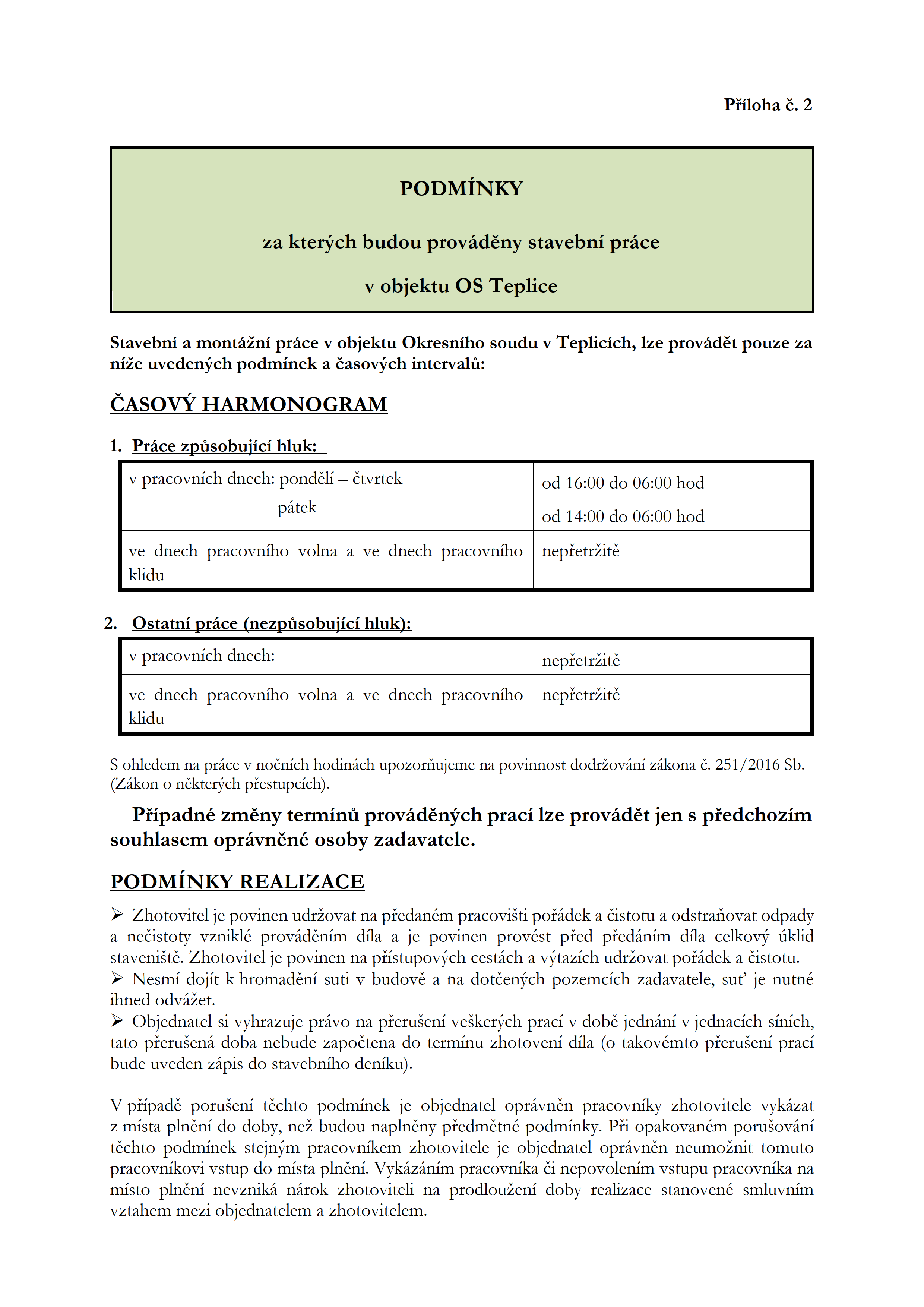 PfflohaE.2 PODMiNKY 
zakterychbudouprovédénystavebnipréce 
vobiektuOSTeplice StavebniamontéiniprécevobjektuOkresnihosouduvTeplicich,lzeprovédétpouzeza niieuvedenychpodminekaéasovychintervalfi: CASOVYHARMONOGRAM 1.Précezpfisobujicihluk: praCOVnichdnech:pondéli—étvrtek	od16:00do06:00hod 
patek	0d1400do06:00hod VednechpracovnihoVolnaaV6dnechpraCOtonepfetriité khdu 2.Ostatnipréce(nezpfisobujicihluk): 
VpraCOVmchdnech:	nepfetrijté VednechpracovnihoVolnaaV6dnechpracovrnhonepfetriité 
khdu SohledemnapréceVnoénichhodinéchupozorfiujemenapovinnostdodriovém’Zékonaé.251/2016Sb. 
(Zékononéktery‘chpfestupdch). Pfipadnézményterminfiprovédénychpracilzeprovédétjenspfedchozim souhlasemoprévnénéosobyzadavatele. PODMiNKYREALIZACE 
>ZhotOViteljepovinenudriOVatnapfedanérnpracoviétipofédekaéistotuaodstrafiovatodpady aneéistotyVznikléprOVédém’mdflaa	jepovinenprOVéstpiedpfedémimdflacelkovy’vfiklid staveniété.ZhotOViteljepovinennapfistupOVVChcestéchaVVtazichudriovatpofédekaéistotu. 
>NesmidojitkhromadénfsutiVbudovéanadotéeny’vchpozemcichzadaVatele,sut’jenutné ihnedOdVéiet. 
>Objednatelsivyhrazujeprévor121pferuéeniveékerjrchpraciVdobéjednéniVjednacichsinich, tatopferuéenédobanebudezapoétenadoterminuzhotovenfdfla(otakovémtopferuéenipraci budeuVedenzépisdostavebnihodeniku). Vpfipadéporuéenftéchtopodminek	jeobjednateloprévnénpracovnikyzhotovitelevykézat zmistaplnénidodoby,n62budounaplnénypfedmétnépodminky.PfiopakOVanémporuéovémi téchtopodminekstejapracovnikemzhotovitelejeobjednateloprévnénneumoinittomuto praCOVnikOVivstupdomistaplném’.Vykézénimpracovnika6inepovoleru’mvstupupracovm’kana mistoplnénineVzrn'kénérokzhotovitelin21prodlouienidobyrealizacestanovenésmluvnim Vztahemmeziobjednatelemazhotovitelem. 